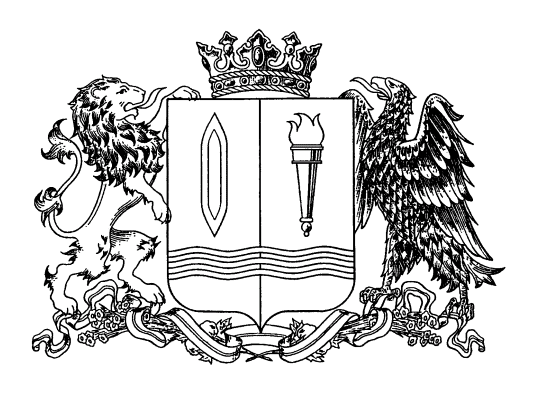 ДЕПАРТАМЕНТ ЭНЕРГЕТИКИ И ТАРИФОВ ИВАНОВСКОЙ ОБЛАСТИП О С Т А Н О В Л Е Н И Еот 19 декабря  2016 г.                                                                                        № 123-к/1Об установлении тарифовв сфере холодного водоснабжения и водоотведения для организаций,оказывающих услуги потребителям городского округа ВичугаВ соответствии с Федеральным законом от 07.12.2011 № 416-ФЗ 
«О водоснабжении и водоотведении», постановлением Правительства Российской Федерации от 13.05.2013 № 406 «О государственном регулировании тарифов в сфере водоснабжения и водоотведения» Департамент энергетики и тарифов Ивановской области постановляет:Установить одноставочные тарифы в сфере холодного водоснабжения и водоотведения для организаций, оказывающих услуги потребителям городского округа Вичуга, с календарной разбивкой согласно приложению 1.Установить долгосрочные параметры регулирования для формирования тарифов в сфере холодного водоснабжения  и водотведения с использованием метода индексации установленных тарифов для организаций, оказывающих услуги потребителям городского округа Вичуга, согласно приложению 2.3. С 01.01.2017 произвести корректировку установленных долгосрочных тарифов в сфере холодного  водоснабжения  для организаций, оказывающих услуги потребителям  городского  округа Вичуга,  изложив приложение 2 к постановлению Департамента энергетики и тарифов Ивановской области от 04.12.2015 № 53-к/1 в новой редакции в соответствии с приложением 3 к настоящему постановлению.Возмещение выпадающих доходов от разницы между тарифами для бюджетных и прочих потребителей и льготными тарифами для населения осуществляется за счет средств областного бюджета в соответствии с законодательством Ивановской области. С 01.01.2017 утрачивает силу приложение 1 к постановлению Департамента энергетики и тарифов  Ивановской области от 04.12.2015 № 53-к/1.   Настоящее постановление вступает в силу со дня его официального опубликования.И.о. начальника  Департамента                                                              Д.К. Крылов     Приложение 1 к постановлению Департамента энергетики и тарифовИвановской области от 19.12.2016 № 123-к/1Тарифы в сфере холодного водоснабжения  и водоотведения для организаций, оказывающих услуги потребителям городского округа Вичуга     *льготный тариф для населенияПриложение 2 к постановлению Департамента энергетики и тарифовИвановской области от 19.12.2016 №123-к/1Долгосрочные параметры регулирования для формирования тарифов в сфере холодного водоснабжения и водоотведения
с использованием метода индексации установленных тарифов для организаций, оказывающих услуги потребителям 
городского округа ВичугаПриложение 3 к постановлению Департамента энергетики и тарифов Ивановской области от 19.12.2016 №123-к/1Приложение 2 к постановлению Департамента энергетики и тарифов Ивановской области от 04.12.2015 № 53-к/1Тарифы в сфере холодного водоснабжения  для организаций, оказывающих услуги потребителям городского округа Вичуга№ п/пНаименование организаций,категории потребителей,виды тарифовс 01.01.2017по 30.06.2017с 01.07.2017по 31.12.2017с 01.01.2018по 30.06.2018с 01.07.2018по 31.12.2018с 01.01.2019по 30.06.2019с 01.07.2019по 31.12.2019123456781.МУП «Городской водопровод»:1.1.для бюджетных и прочих потребителей:тариф на питьевую воду,НДС не облагается22,8029,6329,6322,9622,9631,451.2.льготный тариф для населения:тариф на питьевую воду,НДС не облагается20,35*21,36*21,36*22,21*22,21*23,09*2.МУП «Очистные сооружения и канализационные сети»:2.1.для бюджетных и прочих потребителей:тариф на водоотведение, НДС не облагается25,0132,1632,1633,3133,3136,322.2тариф для населения:тариф на водоотведение, НДС не облагается25,0126,26*26,26*27,30*27,30*28,39*№ п/пНаименование организацийГодБазовый уровень операционных расходовИндекс эффективности операционных расходовНормативный уровень прибылиПоказатели энергосбережения и энергетической эффективностиПоказатели энергосбережения и энергетической эффективности№ п/пНаименование организацийГодБазовый уровень операционных расходовИндекс эффективности операционных расходовНормативный уровень прибылиДоля потерь воды в централизованных системах водоснабжения при транспортировке в общем объеме воды, поданной в водопроводную сеть Удельный расход электрической энергии№ п/пНаименование организацийГодтыс.руб.%%%кВт ч/ куб.м1.МУП «Городской водопровод»(тариф на питьевую воду)201723 306,846--18,380,721.МУП «Городской водопровод»(тариф на питьевую воду)2018-1,0-18,380,721.МУП «Городской водопровод»(тариф на питьевую воду)2019-1,0-18,380,722.МУП «Очистные сооружения и канализационные сети»(тариф на водоотведение)201726 517,412---1,782.МУП «Очистные сооружения и канализационные сети»(тариф на водоотведение)2018-1,0--1,782.МУП «Очистные сооружения и канализационные сети»(тариф на водоотведение)2019-1,0--1,78№п/пНаименование организаций ивиды тарифовТарифы по категориям потребителей (рублей за 1 куб.метр, без учета НДС )Тарифы по категориям потребителей (рублей за 1 куб.метр, без учета НДС )Тарифы по категориям потребителей (рублей за 1 куб.метр, без учета НДС )Тарифы по категориям потребителей (рублей за 1 куб.метр, без учета НДС )Тарифы по категориям потребителей (рублей за 1 куб.метр, без учета НДС )Тарифы по категориям потребителей (рублей за 1 куб.метр, без учета НДС )№п/пНаименование организаций ивиды тарифовДля бюджетных и прочих потребителейДля бюджетных и прочих потребителейДля бюджетных и прочих потребителейДля бюджетных и прочих потребителейДля бюджетных и прочих потребителейДля бюджетных и прочих потребителей№п/пНаименование организаций ивиды тарифовс 01.01.2016по 30.06.2016с 01.07.2016по 31.12.2016с 01.01.2017по 30.06.2017с 01.07.2017по 31.12.2017с 01.01.2018по 30.06.2018с 01.07.2018по 31.12.2018123456781ИП Курилов К.В.тариф на питьевую воду13,4214,9914,9915,5715,5716,152ООО «Машиностроительный завод»:тариф на питьевую воду11,8513,5013,5014,1814,1815,01